Publicado en Bilbao el 30/05/2023 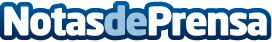 "Existen muchas evidencias experimentales de cómo eventos estresantes producen alteraciones en el intestino y viceversa", Dr. Juan Antonio ArévaloJuan Antonio Arévalo, Jefe de Servicio de Aparato Digestivo del Hospital Quirónsalud Bizkaia, explicará hoy cuáles son los motivos habituales de consulta y cómo los eventos estresantes alteran el aparato digestivoDatos de contacto:Andrea MercadoApúntate por estas vías:  Llamando al 944 898 000 extensión 46006  // Escribiendo a comunicacion.bil@quironsalud.es 639434655Nota de prensa publicada en: https://www.notasdeprensa.es/existen-muchas-evidencias-experimentales-de Categorias: Nacional Medicina Nutrición Gastronomía Sociedad País Vasco Eventos Bienestar Servicios médicos http://www.notasdeprensa.es